Proportional Reasoning ReviewKnowledge and UnderstandingWhat is a ratio?What is a rate?What is a unit rate?What is a percent?Proficiency of Skills5.	Fill in the ratio table:80 is 25% of what number? __________Find 30% of 70. __________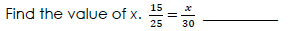 Write the ratio as a unit rate: $27 for 9 tickets. __________ApplicationJaden drove 260 miles in 4 hours. Jada drove 210 miles in 3 hours. Who drove at the fastest rate of speed? How do you know?Who drove the fastest? __________How do you know?A circus elephant is going to stand on a ball. Lulu the Elephant weighs 2 Tons. If the ball can hold up to 3,000 pounds, will Lulu make it? Explain your answer.The table below shows the number of each item sold at the concession stand. What might the ratio 3:4 represent?The ratio of boys to girls in a class is 4:8. If there are 24 students in the class, how many are boys?In a class of 40 students, 30% DID return their permission slips for the school field trip. How many students did NOT return their permission slips?The table below shows the cost for varying number of books. If the rate stays the same, determine the value of n.Pg.22a                                                                                                                                                  91845123648ItemQuantity SoldPopcorn20Nachos15Hot Dog25Candy Bar30Number ofCostBooksCostBooks6$2410$4012$4820N